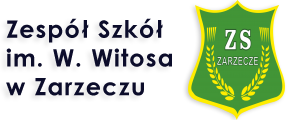 POWIATOWY KONKURS JĘZYKOWYA letter to Santaorganizowany przezZespół Szkół im. Wincentego Witosa w ZarzeczuZAPRASZAMY! CZEKAJĄ ATRAKCYJNE NAGRODY!REGULAMIN POWIATOWEGO KONKURSU Z JĘZYKA ANGIELSKIEGO ORGANIZOWANEGO PRZEZ  ZESPÓŁ SZKÓŁ IM. WINCENTEGO WITOSA 
W ZARZECZUOrganizatorem konkursu jest Zespół Szkół im. Wincentego Witosa w Zarzeczu.Cele konkursu:rozbudzanie zainteresowania młodzieży szkolnej językiem angielskim i kulturą anglojęzyczną;popularyzacja i poznawanie języka angielskiego;zapoznanie uczniów z kulturą bożonarodzeniową w innych krajach;rozwijanie wyobraźni plastycznej poprzez twórczą interpretację Świąt Bożego 
Narodzenia;Zasady konkursu:udział w konkursie jest bezpłatny i dobrowolny; konkurs jest podzielony na 3 kategorie i adresowany do uczniów:-  klas IV i VI szkół podstawowych powiatu przeworskiego – kategoria I;- klas VII i VIII szkół podstawowych powiatu przeworskiego – kategoria II;- klas I – IV szkół ponadpodstawowych powiatu przeworskiego – kategoria III;uczestnicy konkursu piszą list do Św. Mikołaja w języku angielskim (format dowolny) oraz  według własnego pomysłu ozdobią go dowolną techniką;przygotowany i podpisany (imię, nazwisko, klasa oraz pełna nazwa szkoły) list w wersji oryginalnej należy przesłać na adres szkoły – Zespół Szkół im. W. Witosa w Zarzeczuul. Ks. S. Gajeckiego 737-205 Zarzecze do dnia 16.12.2022 r.;wyniki konkursu zostaną ogłoszone dnia 22 grudnia 2022r. na stronie internetowej Zespołu Szkół im. W. Witosa w Zarzeczu oraz na FB szkoły. Laureaci zostaną zaproszeni wraz z opiekunami na uroczyste wręczenie nagród w terminie określonym przez organizatora i podanym 22.12.2022r. na FB oraz stronie szkoły.Wysłanie pracy jest jednoznaczne z akceptacją regulaminu i następującego oświadczenia: 
Zapoznałem się z Regulaminem konkursu i akceptuję wszystkie jego warunki. Jestem autorem złożonej pracy. Ocena prac oraz nagrody:o kolejności zajętych miejsc zdecyduje powołane jury konkursowe;przyznane zostaną 3 nagrody główne za I, II i III miejsce oraz wyróżnienia w każdej z 3 kategorii, czyli klasy IV-VI, VII-VIII oraz szkoły ponadpodstawowe;jury dokona oceny prac biorąc pod uwagę ich oryginalność, samodzielność redagowania tekstu, pomysłowość, stopień trudności zarówno języka angielskiego (różnorodność słownictwa, zakres użytych środków językowych), jak i technik plastycznych, pracochłonność pracy, estetykę wykonania oraz poprawność językową;nagrodzone prace będą opublikowane na stronie internetowej oraz FB szkoły. Szczegółowe informacje na temat konkursu będzie można uzyskać u opiekunów konkursu:Barbary Juroszek-Sowa tel. 606687817Małgorzaty BiałyAnny WróbelZałącznik nr 1FORMULARZ UCZESTNICTWA
Prosimy o czytelne wypełnienie karty (drukowanymi literami) i dołączenie jej do listu. 

1. Nazwa szkoły, adres: .................................................................................................................................................................................................................................................................. 2. Imię i nazwisko uczestnika: 
.................................................................................................................................3. Numer telefonu oraz adres e-mail uczestnika: .................................................................................................................................4. Imię i nazwisko nauczyciela-opiekuna, numer telefonu kontaktowego: 
.................................................................................................................................
……...……………………………………Pieczątka placówki 						Podpis nauczyciela – opiekunaZałącznik nr 2ZGODA NA PRZETWARZANIE DANYCH OSOBOWYCH I WYKORZYSTANIE WIZERUNKUJa, niżej podpisany/a: .................................................................................................., wyrażam zgodę na przetwarzanie i wykorzystanie danych osobowych mojego dziecka ……………………………………………………………………………………………………………..... ucznia Szkoły …………………………………………………...………………………………………….w ……………………………………………………………………………………….……………………dla celów Konkursu z języka angielskiego „List do Świętego Mikołaja” ORGANIZOWANEGO PRZEZ Zespół Szkół im. Wincentego Witosa w Zarzeczu zgodnie z Rozporządzeniem Parlamentu Europejskiego i Rady (UE) 2016/679 z 27. 04. 2016 r. w sprawie ochrony osób fizycznych w związku z przetwarzaniem danych osobowych  i w sprawie swobodnego przepływu takich danych oraz uchylenia dyrektywy 95/46/WE (ogólne rozporządzenie o ochronie danych) (Dz. Urz. UE L 119, s. 1), Ustawy o ochronie danych osobowych z dnia 10 maja 2018 r. (Dziennik Ustaw z 2018 r., poz. 1000). Wyrażam również zgodę na wykorzystanie mojej pracy i udostępnienie na profilu Facebook-owym oraz stronie internetowej organizatora konkursu. Ponadto, wyrażam zgodę na publikację wizerunku mojego dziecka w celu publikacji wyników konkursu „List do Świętego Mikołaja” na stronie internetowej i portalach społecznościowych Zespołu Szkół im. Wincentego Witosa w Zarzeczu. Miejscowość ………………….., dnia ………….. ……………………………………………………….						            Podpis rodzica/opiekuna prawnego